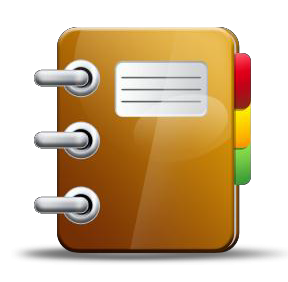 Mr. Pinkelman & Mr. Seefeldt’s 3rd GradeSpelling and VocabularyFor the Week of:________________________Testing day:____________________________Unit 6 Week 3 – Making DecisionsUnit 6 Week 3 – Making DecisionsSpelling WordsFrequency Words: words that readers encounter most often in reading materials.browndownfoundgrowlshowlsnoutsoundwaterfowlSample SentencesShe found her lost coat on the bus.The pig had a cute pink snout.The car was making a strange sound.His stomach growls when he is hungry.Ducks, geese, and other waterfowl were on the lake.The tree leaves turn brown in the fall.They heard a wolf howl in the distance.The child fell down and scratched her knee.Spelling WordsFrequency Words: words that readers encounter most often in reading materials.browndownfoundgrowlshowlsnoutsoundwaterfowlAcademic Vocabulary“The Wolf and the Fox”bellowed (p. 24) - _______________________________________________________________________________devoured  (p. 24) - ______________________________________________________________________________grimaced  (p. 23) –______________________________________________________________________________idle  (p. 23) – __________________________________________________________________________________inclined (p. 23) – _______________________________________________________________________________measly (p. 26) – ________________________________________________________________________________tanned (p. 27) -   _______________________________________________________________________________